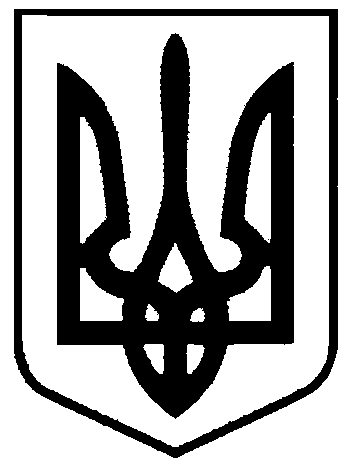 СВАТІВСЬКА МІСЬКА РАДАСЬОМОГО СКЛИКАННЯДВАДЦЯТЬ ШОСТА  СЕСІЯРІШЕННЯвід  ________________   2018 р.    	                          м. Сватове                        № 26/      «Про розгляд заяви Сватівського районного центру зайнятості»	Розглянувши заяву  заступника директора Сватівського районного центру зайнятості Луганського обласного центру зайнятості з проханням звільнити установу від сплати земельного податку у 2019 році  за земельну ділянку  по вул. Слобожанська, 5  м. Сватове  площею 0,0589 га  призначену для будівництва та обслуговування інших будівель громадської забудови, кадастровий № 4424010100:24:068:0012 та земельну ділянку по пл. 50-річчя Перемоги, 4а м. Сватове, площею 0,0966 га, призначену для  будівництва та обслуговування інших будівель громадської забудови, кадастровий № 4424010100:24:218:0015 враховуючи, що надходження від  плати за землю є основною складовою формування бюджету Сватівської міської ради, та вимоги п.12.3.7 ст. 12 Податкового кодексу України яким не дозволяється сільським, селищним, міським радам встановлювати індивідуальні пільгові ставки місцевих податків та зборів для окремих юридичних осіб та фізичних осіб - підприємців і фізичних осіб або звільняти їх від сплати таких податків та зборів, керуючись ст. 26 Закону України «Про місцеве самоврядування в УкраїніСватівська міська рада ВИРІШИЛА:Відмовити Сватівському районному центру зайнятості луганського обласного центру зайнятості державної служби зайнятості  в звільнені від сплати земельного податку  на 2019 рік за земельні  ділянки  по пл. 50 річчя Перемоги, 4-а м. Сватове площею 0,0966 га та по вул. Слобожанська, 5 площею  0,0589 га.Контроль за виконанням даного рішення покласти на комісію з питань бюджету, соціально-економічного розвитку, промисловості, підприємництва та регуляторної політики.Сватівський міський голова                                                                Є.В. Рибалко